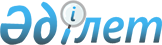 О взаиморасчетах с бюджетом Государственного акционерного общества "Экибастузкомир"П о с т а н о в л е н и е Правительства Республики Казахстан от 2 июля 1996 г. N 839



          В целях стабилизации работы топливно-энергетического комплекса
Правительство Республики Казахстан ПОСТАНОВЛЯЕТ:




          1. Министерству финансов Республики Казахстан произвести зачет
задолженности Государственного акционерного общества
"Экибастузкомир" перед республиканским бюджетом в сумме 418
(четыреста восемнадцать) млн.тенге, в том числе по отчислениям в
фонд преобразования экономики - 206 (двести шесть) млн.тенге и
фиксированным рентным платежам - 212 (двести двенадцать) млн.тенге в
счет погашения задолженности учреждений, финансируемых из
республиканского бюджета, перед региональным государственным
предприятием "Алматыэнерго" и акционерным обществом
"Алматыгортеплокоммунэнерго" за отпущенную электрическую и тепловую
энергию согласно приложению.




          Согласиться с предложением Министерства энергетики и угольной
промышленности Республики Казахстан осуществить в счет зачитываемых
платежей в республиканский бюджет поставку угля Государственным
акционерным обществом "Экибастузкомир" региональному государственному
предприятию "Алматыэнерго" по согласованному графику и ценам.




          2. Указанный зачет произвести с отражением в доходной и расходной
частях республиканского бюджета на 1996 год (первое полугодие).








                  Заместитель Премьер-Министра




                          Республики Казахстан






                                             Приложение



                                   к постановлению Правительства
                                        Республики Казахстан
                                      от 2 июля 1996 г. N 839











                                                      П е р е ч е н ь








                                  республиканских бюджетных учреждений,




                   по которым осуществляется зачет
               задолженности за тепло- и электроэнергию

                                               (тыс.тенге)
     _______________________________________________________________
                                     |      |   В том числе
                                     |Всего |----------|------------
                                     |      |РГП "Алма-|АО "Алматы-
                                     |      |тыэнерго  |гортеплоком-
                                     |      |          |мунэнерго
     ________________________________|______|__________|____________

     Генеральная прокуратура
     Республики Казахстан               666                 666

     Государственный следственный
     комитет Республики Казахстан     20000      2329     17671

     Министерство юстиции
     Республики Казахстан              9628       833      8795

     Государственный комитет Респуб-
     лики Казахстан по приватизации      61                  61

     Государственный комитет
     Республики Казахстан по
     статистике и анализу              1091                1091

     Министерство народного образо-
     вания Республики Казахстан      136457     16458    119999

     Министерство здравоохранения
     Республики Казахстан             77262     48317     28945

     Казахский государственный
     Национальный университет
     им.Аль-Фараби                    21958      3520     18438

     Министерство по делам молодежи,
     туризма и спорта Республики
     Казахстан                          173       173

     Управление Делами Президента
     Республики Казахстан              4402                4402

     Министерство экономики
     Республики Казахстан              6845       143      6702

     Министерство науки - Академия
     наук Республики Казахстан        11907      9605      2302

     Министерство транспорта и комму-
     никаций Республики Казахстан      6925      6000       925

     Комитет национальной безопас-
     ности Республики Казахстан       10289      5612      4677

     Главное управление внутренних
     войск Республики Казахстан        6055      5305       750

     Объединенный специализированный
     центр Казгидромета Республики
     Казахстан                          136                 136

     Министерство обороны
     Республики Казахстан             67720     67720

     Главное управление архивами
     и документацией при Прави-
     тельстве Республики Казахстан      540        40       500

     Медицинский центр Управления
     Делами Президента Республики
     Казахстан                        33626               33626

     Институт переподготовки и повы-
     шения квалификации госслужащих
     при Правительстве Республики
     Казахстан                         2259                2259

               И т о г о:            418000    166055    251945

      
      


					© 2012. РГП на ПХВ «Институт законодательства и правовой информации Республики Казахстан» Министерства юстиции Республики Казахстан
				